ҠАРАР                                                                       РЕШЕНИЕ10 июль 2023 й.                               № 407                                 10 июля 2023 г.Об отчете исполнения бюджета сельского поселения Улу-Телякский сельсовет муниципального района Иглинский район Республики Башкортостан за II квартал 2023 года	 Заслушав и обсудив об отчете исполнения бюджета сельского поселения Улу-Телякский сельсовет муниципального района Иглинский район Республики Башкортостан за II квартал 2023 года Совет сельского поселения Улу-Телякский сельсовет муниципального района Иглинский район Республики Башкортостан р е ш и л: 	1.Отчет об исполнении бюджета сельского поселения Улу-Телякский сельсовет муниципального района Иглинский район Республики Башкортостан за II квартал 2023 года утвердить (согласно приложения № 1).	2.Настоящее решение обнародовать на информационном стенде в здании Администрации сельского поселения Улу-Телякский сельсовет муниципального района Иглинский район Республики Башкортостан и разместить на официальном сайте сельского поселения Улу-Телякский сельсовет муниципального района Иглинский Республики Башкортостан в информационно-телекоммуникационной сети Интернет. 	3. Контроль  за  исполнением  настоящего  решения  возложить  на постоянную  комиссию по  бюджету, налогам,  вопросам муниципальной собственности Совета  сельского  поселения  Улу-Телякский  сельсовет  муниципального  района   Иглинский  район  ( председатель –  Г.Р.Гималтдинова )Глава сельского поселения 					             		Р.Р.ЧингизовПриложение №1к решению Совета сельского поселения Улу-Телякский сельсовет муниципальногорайона Иглинский район Республики Башкортостан от 10 июля 2023 г. №407                                                                                                                          в  руб.БАШҠОРТОСТАН РЕСПУБЛИКАҺЫИГЛИН РАЙОНЫ
МУНИЦИПАЛЬ РАЙОНЫНЫҢ 
ОЛО ТЕЛӘК АУЫЛ СОВЕТЫАУЫЛ  БИЛӘМӘҺЕ  СОВЕТЫ (БАШКОРТОСТАН РЕСПУБЛИКАҺЫИГЛИН РАЙОНЫОЛО  ТЕЛӘК АУЫЛ СОВЕТЫ)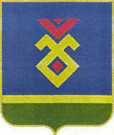 СОВЕТ СЕЛЬСКОГО ПОСЕЛЕНИЯУЛУ-ТЕЛЯКСКИЙ СЕЛЬСОВЕТ   МУНИЦИПАЛЬНОГО РАЙОНА ИГЛИНСКИЙ РАЙОН
РЕСПУБЛИКИ  БАШКОРТОСТАН(УЛУ-ТЕЛЯКСКИЙ СЕЛЬСОВЕТ   ИГЛИНСКОГО РАЙОНАРЕСПУБЛИКИ  БАШКОРТОСТАНОтчет об исполнении  бюджета сельского поселения Улу-Телякский сельсовет муниципального района Иглинский район за II квартал  2023 годНаименование показателяКлассификацияКлассификацияУточненныйУточненныйОтчетНаименование показателяКлассификацияКлассификацияплан на  2023 годплан на  2023 годза 2 квартал 2023 годаДоходыДоходыДоходы11 734 464,0411 734 464,044 433 552,45Налог на доходы физических лиц1 01 02 000 011 01 02 000 01660 000,00660 000,00401 384,51Единый сельхоз. налог1 05 03 010 011 05 03 010 010,000,000,00Налог на имущество физических лиц1 06 01 030 101 06 01 030 10160 000,00160 000,00-1 516,51Земельный налог организаций1 06 06 033 101 06 06 033 10151 400,00151 400,0061 977,28Земельный налог физ.лиц1 06 06 043 101 06 06 043 10340 000,00340 000,004 483,69Госпошлина за совершение нотариальных действий1 08 04 020 011 08 04 020 016 000,006 000,008 650,00Земельный налог, мобилизуемый на территориях сельских поселений1 09 04 053 101 09 04 053 100,000,000,59Арендная плата за земельные участки1 11 05 013 051 11 05 013 050,000,000,00Арендная плата за имущество1 11 05 035 101 11 05 035 10497 943,69497 943,69203 902,47Доходы от сдачи в аренду имущества1 11 05 075 101 11 05 075 100,000,000,00Административные штрафы1 16 02 000 021 16 02 000 020,000,00500,00Прочие доходы от компенсации1 13 02 995 101 13 02 995 1070 000,0070 000,0041 291,42Доходы от продажи материальных и нематериальных активов1 14 02 050 101 14 02 050 100,000,000,00Дотации бюджетам сельских поселений2 02 16 001 102 02 16 001 102 981 200,002 981 200,002 235 897,00Субсидии бюджетам на финансовое обеспечение отдельных полномочий2 02 29 998 002 02 29 998 000,000,000,00Субвенции бюджетам бюджетной системы РФ2 02 35 118 102 02 35 118 10293 964,00293 964,00146 982,00Межбюджетные трансферты, передаваемые бюджетам поселений2 02 40 014 102 02 40 014 10800 000,00800 000,00600 000,00Прочие межбюджетные трансферты, передаваемые бюджетам поселений2 02 49 999 102 02 49 999 102 372 716,352 372 716,35470 000,00Прочие безвозмездные поступления в бюджеты сельских поселений2 02 90 054 102 02 90 054 103 276 400,003 276 400,00260 000,00Прочие безвозмездные поступления в бюджеты сельских поселений2 07 05 001 002 07 05 001 00124 840,00124 840,000,00РасходыРасходыРасходы11 775 720,3511 775 720,354 456 185,86Содержание главы01 0201 021 027 000,001 027 000,00553 030,01в том числе оплата труда (ст.211)в том числе оплата труда (ст.211)в том числе оплата труда (ст.211)в том числе оплата труда (ст.211)в том числе оплата труда (ст.211)420 988,68Содержание аппарата01 0401 0401 042 812 000,001 949 084,53
в том числе оплата труда муниципальных служащих (ст.211)*
в том числе оплата труда муниципальных служащих (ст.211)*
в том числе оплата труда муниципальных служащих (ст.211)*
в том числе оплата труда муниципальных служащих (ст.211)*
в том числе оплата труда муниципальных служащих (ст.211)*583 365,27Другие общегосударственные вопросы01 1301 1301 130,000,00Национальная оборона02 0302 0302 03293 964,00141 007,36Обеспечение пожарной безопасности03 1003 1003 10510 000,00299 434,70Дорожное хозяйство (дорожные фонды)04 0904 0904 09800 000,00581 049,38Другие вопросы в области национальной экономики04 12 04 12 04 12 2 500 000,000,00Жилищное хозяйство05 0105 0105 0110 000,005 912,82Коммунальное хозяйство05 0205 0205 021 575 516,350,00Благоустройство05 0305 0305 031 847 240,00851 267,06Другие вопросы в области ораны окружающей среды06 0506 0506 05330 000,005 400,00Культура08 0108 0108 0130 000,0030 000,00Физическая культура11 0111 0111 0140 000,0040 000,00Дефицит бюджета (со знаком минус)Дефицит бюджета (со знаком минус)Дефицит бюджета (со знаком минус)Дефицит бюджета (со знаком минус)-41 256,31-22 633,41* численность муниципальных служащих - 4  человек* численность муниципальных служащих - 4  человек* численность муниципальных служащих - 4  человек* численность муниципальных служащих - 4  человек* численность муниципальных служащих - 4  человек* численность муниципальных служащих - 4  человек